Publicado en Madrid el 21/06/2016 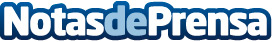 DHL dona más de 34.000 euros a proyectos sociales en EspañaLa compañía ha realizado recientemente varios mercadillos solidarios, en los que han participado más de 500 empleados y cuya recaudación ha sido donada íntegramente a seis proyectos sociales enmarcados dentro de sus tres ámbitos de actuación en Responsabilidad Social CorporativaDatos de contacto:Noelia Perlacia915191005Nota de prensa publicada en: https://www.notasdeprensa.es/dhl-dona-mas-de-34-000-euros-a-proyectos_1 Categorias: Medicina Ecología Logística Solidaridad y cooperación http://www.notasdeprensa.es